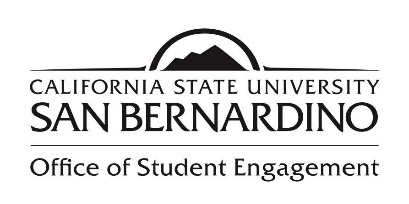 PROGRAM PLANNING CHECKLISTThis checklist is designed to allow you to successfully plan events and track your progress. Each checklist is intended to be used for one event. It includes multiple areas and assignments in which are typical of planning a successful event therefore, all categories may not be necessary. This checklist should be used as an outline.Event/Program Title: ___________________________________________________ Event Date: __________________________ 	               Location: _________________________________________________________________ Time: _________________________________                          Sponsor(s): _______________________________________________________________________________________________________  Coordinator(s):___________________________________________________________________________________________________ PROGRAM DEVELOPMENT  AssignedToDueDateComplete 1. Determine program goals and objectives  2. Look at possible featured attractions (i.e., speaker)  3. Decide on featured attraction (cost vs. availability)  4. Verify qualifications (e.g., CPR trainer)  5. Confirm event with attraction  6. Arrange transportation, parking, campus escort as needed  7. Determine program format  8. Type list of members on the program committee and distribute to all members        FINANCES AssignedToDueDateComplete 1. Estimate expenses and outline budget with treasurer 2. Determine co-sponsored, if applicable3. Request funding from ASI CAB Funding (forms must be typed, and filled out completely, submitted at least three (3) weeks prior or five (5) weeks prior if requesting funding for artist, speaker, or any other service provider to the event, unless the event will be occurring in the first three (3) weeks of the school year)https://www.csusb.edu/sites/csusb/files/CAB_funding_request_form_fill-2.pdf4. Present to ASI CAB Board https://www.csusb.edu/sites/csusb/files/CAB%20-%20Policy%20Final%202017.pdf5. Service Contract/Artist Agreement, if applicable 6. Set-up ticket sales, if applicable  7. Change and cash box/money bag, if applicable SCHEDULING  AssignedToDueDateComplete1. Schedule event space/room through EMS (be sure to add on-campus advisor as secondary contact)http://studentunion.csusb.edu/template/files/scheduling/ems_students.pdf 2. Fill out off campus event notification, if applicablehttps://orgsync.com/1146/forms/264945 3. Event space reservations for 150 guests or more require a special event meeting with Clubs/Organizations Advisor before approved         PUBLICITYAssigned ToDue DateComplete1. Target audience (on campus and/or community) 2. TWO Months Out: Graphics Request: ASI Video RequestCoyote Chronicle Request: Linda Sand X75815; lsand@csusb.edu Coyote Radio Announcement: Jacob Poore X73486;  jpoore@csusb.eduSend Save the Date EmailEstablish Street Team Dates (On the Floor Marketing)Tabling:SMSU AreaCollege of EducationJack Brown Arts and LettersNatural SciencesSocial and Behavioral Front & Back of Library Physical Science Rec Center Establish Social Media Campaign dates Twitter: Facebook: Instagram:  	  	 Snapchat:   3. ONE Month Out: Street Team Execution Bulletin Board Posting Sandwich Board Setup and Posting Put Banner Up Social Media Campaign ExecutionWeekly (3x) All platforms includes OrgSynchttps://www.csusb.edu/sites/csusb/files/MARKETING%20CHECKLIST.docxSAFETYAssignedToDueDateComplete 1. Notification of University Police (security, money, parking, etc.)  2. Obtain single event insurance, if applicable  3. Review vendor license and insurance4. Wavier forms  5. Do a safety walk through (unstable stage, no open walk way, etc.)6. Plan for entrance and exit capability7. Purchase wrist bandsFOOD/REFRESHMENTS/DECORATIONSAssignedToDueDateComplete 1. Plan menu or refreshments  2. Place order with Sodexo (campus dining services) or clear off-campus food through Sodexo 3. Review EHS Food Safety Guidelines and fill out Food Event Notification formhttps://www.csusb.edu/ehs/forms/food-event-notification 4. Purchase: BalloonsRibbon Nametags, CenterpiecesTableclothsDoor prizes, etc.PROGRAM DAYAssignedToDueDateComplete 1. Designate meet up time 2. Directional signs to event 3. Verify equipment and room set up  4. Registration/welcome table (cash box/change, sign-in sheet, name tags, pens, etc.)   5. Volunteers to welcome people   6.. Introduction of speaker or artist to audience  7. Check food/refreshments 8. Role assignment: Set up crewClean up crewCheck in table WRAP-UP SECTIONAssignedToDueDateComplete1. Create itemized expense reporthttps://www.csusb.edu/sites/csusb/files/UniversityClubItemizedExpenseReport.pdf2. Complete all reimbursement requests and submit all receipts 3. Complete Event Report Summary (Greeks) https://orgsync.com/1146/forms/280552 (volunteer/philanthropy form) https://orgsync.com/1146/forms/280555 (member participation form) 4.  Evaluate the program for next year’s planner  5. Send thank-you notes and acknowledgements  6. Pay invoices ADDITIONAL TASKSAssignedToDueDateComplete